Publicado en Barcelona el 01/02/2023 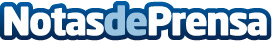 ReHub: la herramienta de rehabilitación en remoto preferida por los principales hospitales del paísLa plataforma desarrollada por DyCare que une tecnología y seguridad (el paciente es supervisado en todo momento por un profesional médico) ya ha contribuido a aliviar las dolencias musculoesqueléticas de más de 10.000 personas con más de un millón de ejercicios realizadosDatos de contacto:Sofía Custardoy631902593Nota de prensa publicada en: https://www.notasdeprensa.es/rehub-la-herramienta-de-rehabilitacion-en Categorias: Nacional Medicina E-Commerce Ciberseguridad Fisioterapia http://www.notasdeprensa.es